ЛД 205-1Практическое занятие №12  Уважаемый студент, эту и последующие практические занятие Вам предстоит изучить в формате электронного обучения. Вам необходимо перейти  по ссылкеhttps://krasgmu.ru/index.php?page[common]=download&md=4c7735feb06aadc1fb6843c23fc50920&cid=11&oid=117947скачать практическое занятие  по теме и ознакомится с ней. https://krasgmu.ru/index.php?page[common]=user&id=6535&cat=folder&fid=47760(Тема 12 Методы оценки микроклимата температурно-влажностного режима.)https://krasgmu.ru/index.php?page[common]=user&id=6535&cat=folder&fid=47702 (протокол исследования метерологических факторов)https://krasgmu.ru/index.php?page[common]=dept&id=348&cat=folder&fid=24735 (чек лист)Для подтверждения освоения темы, необходимо отправить краткий ответ на 2 задания в описании, без прикрепления файла, в срок до 16.00  24.03.2020.Задание:1.Решите тестовое задание по входному контролю.  Отправьте. Самостоятельная работа обучающихся:1.Изучение нормативных документов.3.Изучение приборов для измерения температурно - влажностного режима воздуха жилых и общественных помещений. 2.Освоить методику измерения температурно - влажностного режима воздуха жилых и общественных помещений. 7. Решить ситуационные задачи. На основе ситуационной задачи №5 оформите протокол инструментальных измерений. Сравнить полученных результатов с гигиеническими нормативами, формулировка заключения по результатам исследования.Задача 1.В зимнее время в жилой комнате средняя температура воздуха равняется +18°С, вертикальный градиент температуры колеблется в пределах 2-3°С, разница температуры около внутренних и наружных стен составляет 4°С.Задание. Оцените перепады температуры по горизонтали и вертикали. Оцените температурные условия в комнате и возможные жалобы на самочувствие.Задача 2.В спальном помещении температура воздуха по сухому термометру психрометра равна +20°С, а по влажному термометру — +12°С.Задание. Определите относительную влажность воздуха и оцените ее влияние на теплообмен. Укажите приборы для измерения влажности воздуха.Задача 3  Показания сухого термометра аспирационного психрометра 20°С, влажного 10°С.   Найдите относительную влажность воздуха в жилом помещении. Дайте ей гигиеническую оценку.Задача 4В каких условиях человек будет перегреваться:а) при температуре воздуха 40°С, влажность 40%б) при температуре воздуха 40°С, влажность 90%Задача 5.В протоколе лабораторного исследования микроклимата в зимнее время температура воздуха в жилой комнате 140  С. Относительная влажность воздуха 70%. Подготовьте заключение. Укажите нормативно – методические документы, на основании которых дано заключение.Задача 6. В протоколе лабораторного исследования микроклимата в летнее время температура воздуха в жилой комнате 320 С. Относительная влажность воздуха 80%.  Подготовьте заключение.  Укажите нормативно – методические документы, на основании которых дано заключение. Задача 7При проведении исследования физических факторов от 10.03.20г. в жилой квартире установлено: Задание: 1.Оформите протокол лабораторных испытаний. 2.Подготовьте заключение о соответствии параметров микроклимата гигиеническим нормативам. 3.Подготовьте рекомендации по нормализации микроклимата. 4.Укажите нормативно-правовые документы, на основании которых подготовлено заключение.Изучение нормативных документов.Федеральный закон «О санитарно-эпидемиологическом благополучии населения». - Новосибирск: Сиб.унив.изд-во,2011. – 32с. - (Кодексы. Законы. Нормы). СанПиН 2.1.2.2645-10 «Санитарно-эпидемиологические требования к условиям проживания в жилых зданиях и помещениях». СанПиН 2.2.4.548-96 «Гигиенические требования к микроклимату производственных помещений».Таблица 1. Определение относительной влажности  воздуха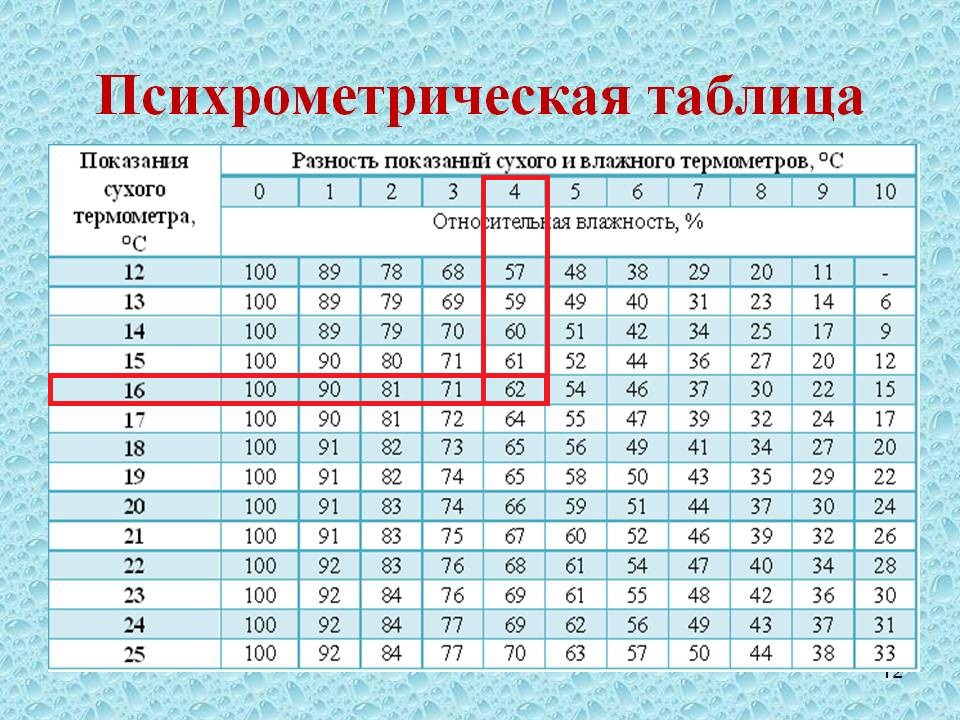 Наименование помещения Температура воздуха Относительная Влажность воздуха Скорость движения воздуха жилая комната 19 35 0,1 детская 18 30 0,15 спальня 18 32 0,2 кухня 20 45 0,2 коридор 17 38 0,1 